Логопедическое занятие. Группа  9  ( 3 класс, дети ОВЗ)  07.04.2020 год. Время 15.00.Тема: " Сочинение. Составление рассказа по серии сюжетных картинок.Составь по каждой паре картинок  предложения о том, где находятся дети, что они делают и что сделали. Дай детям имена.  Обозначь время глаголов.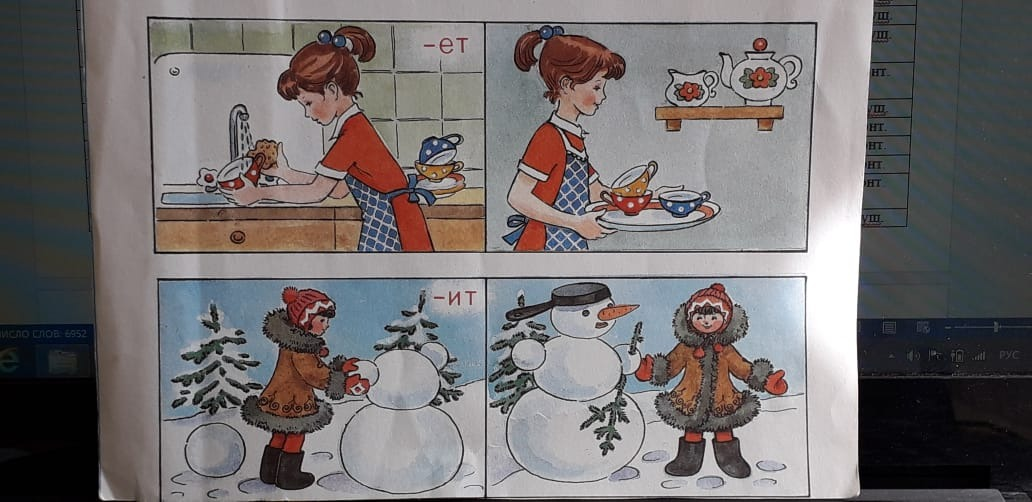 